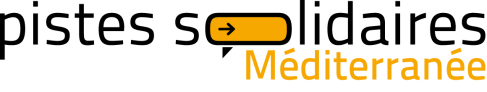 Your motivation & expectationsTell us how curious you are!Name of the project and hosting organisationNom du projet et de l'organisation d’accueil
MOVEuro 2016Name Nom et prénomDate and place of birthDate et lieu de naissanceAdressAdressePhoneTéléphoneEmailHighest level of education
Niveauscolaire
Leave just the level that you are in and delete 
the restIndique ton niveau scolaire et enlève les mentions inutilesPrimaryeducation
Enseignement primaireSecundaryeducationEnseignement secondaireHighereducationEnseignement supérieurVocational trainingFormation professionnelleCurrent situation
SituationactuelleLeave just the situation that you are nowadays, specific it, and delete the restSupprimer les mentions inutilesWorking / travailleurUnemployed / chômeurLong termunemployed (> 6 months) / Chômeurs de longue durée ( > 6 mois )Studying / EtudiantTraining / En formationOther / AutresMOTIVATIONWhat is the main reason for going abroad?Pour quelle raison souhaites-tu partir à l’étranger ? Why would you like to participate at this EVS project particularly?Please, describeyour motivation and expectations.Pourquoi souhaites-tu participer à ce projet SVE en particulier ? Décris tes motivations et tes attentes.What would you like to learn during theexperience?Que voudrais-tu apprendre pendant cette experience ?  Would you like to contribute something to the project (animations, knowledge…)?Did you already think to your personal project?Souhaiterais-tu contribuer à quelque chose dans le projet ? (animations, connaissances…) As-tu déjà pensé à ton projet personnel?What would you like to do after your EVS experience?Que voudrais-tu faire après ton expérience de SVE?Do you have some doubts about the project?Are you ready for this intercultural experience? As-tu des doutes sur le projet ? Es-tu prêt pour cette expérience interculturelle ?Do you think you can have problem in sharing an apartment or a room with others persons?Penses-tu que tu puisses avoir des difficultés pour partager un appartement ou une chambre avec d'autres personnes ?EXPERIENCES and LEARNINGSHave you made any previous experiences in foreign countries? (School travels, exchanges, volunteering, holidays…)As-tu eu des expériences précédentes dans des pays étrangers ?(Voyages scolaires, échanges ,bénévolat , vacances ... )What does “volunteering”mean for you? Have you already been involved in volunteering actions?Qu'est-ce que «volontariat» signifie pour toi ? As-tu déjà été impliqué dans des actions bénévoles ? In your opinion, what are the expectations of the hosting organization about volunteer(s)?À ton avis, quelles sont les attentes de l'organisation d'accueil à propos du ou des volontaires (s)?Have you already had some experience that can be useful in this project? As-tu déjà eu des expériences qui peuvent être utiles dans ce projet ?What are your language abilities?Quelles sont tes compétences linguistiques ?Finally, could you share a couple of pictures representing you? Pour finir, pourrais-tu partagerdeux ou trois photos te représentant?